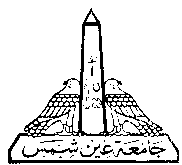 AIN SHAMS UNIVERSITYFACULTY OF ENGINEERINGA Thesis submitted in partial fulfillment of the requirements of the degree of in ()by in ()Faculty of Engineering, , Supervised ByProf. Prof. Dr. Cairo - (2016)AIN SHAMS UNIVERSITYFACULTY OF ENGINEERINGby in ()Faculty of Engineering, , Examiners’ Committee.Date:14 June 2016StatementThis thesis is submitted as a partial fulfillment of  in  Engineering, Faculty of Engineering, Ain shams University.The author carried out the work included in this thesis, and no part of it has been submitted for a degree or a qualification at any other scientific entity. Signature…………...……….Date:14 June 2016Researcher DataName					: …………………………….Date of birth				: …………………………….Place of birth			: …………………………….Last academic degree		: …………………………….Field of specialization		: …………………………….University issued the degree	: …………………………….Date of issued degree		: …………………………….Current job				: …………………………….Thesis SummaryKey words:AcknowledgmentJune 2016List of FiguresNo table of figures entries found.List of TablesNo table of figures entries found.List of AbbreviationsList of Symbolsشكر الملخصكلمات المفتاح:تعريف بمقدم الرسالةالاسم                               :    ...........................................................تاريخ الميلاد                      :    ...........................................................محل الميلاد                       :    ...........................................................اخر درجة جامعية                :    ...........................................................الجهة المانحة                      :     ......................................................... تاريخ المنح                       :   ..........................................................الوظيفه الحالية                    :   ...........................................................كلية الهندسةقسم رسالة الماجستير:اسم الطالب     :عنوان الرسالة : اسم الدرجة     :   لجنة الاشراف:أ.د/ ........................................................أ.د/ ........................................................د/ ..........................................................تاريخ البحث   : ........./............./..............الدراسات العليا:ختم الإجازة:                               اجيزت الرسالة  بتاريخ   : ........./............./............. موافقة مجلس الكلية  : ........./............./...........موافقة مجلس الجامعة  : ........./............./...........القاهرة-( السنة الميلادية)الموافقة على المنحكلية الهندسةقسم إعدادلجنة الحكم........./............./............كلية الهندسةقسم رسالة مقدمة للحصول على درجة  فى ()اعدادحاصل علىفى ()كلية الهندسة, ,  المشرفونأ.د/أ.د/د/Name and AffiliationSignatureProf., ……………….Prof., ……………….Dr., ……………….التوقيعالاسم..............................أ.د/ .............................................................................أ.د/ .............................................................................د/ ..........................................................